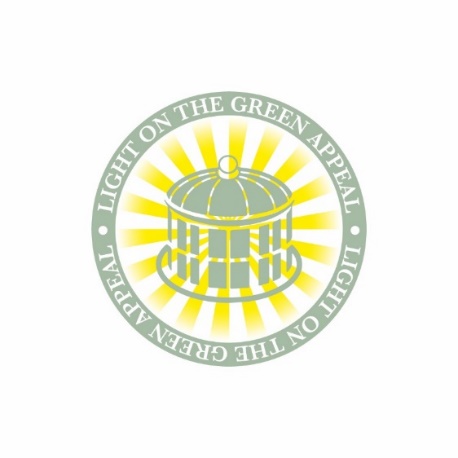 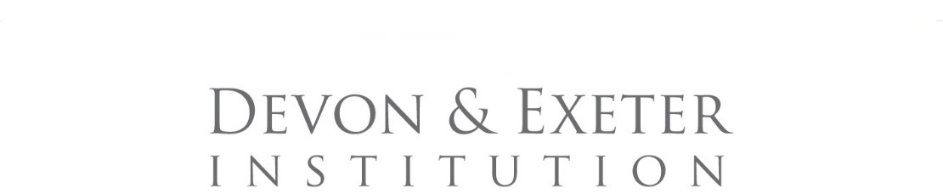 Standing order mandatePlease complete this form and return to: The Director, The Devon and Exeter Institution, 7 Cathedral Close, Exeter, EX1 1EZPlease debit a payment of £___________ for _________ number of months / or until further notice.  Please issue the first payment on (date 4 weeks hence) _________ending on (date) ________/ or until further notice.Debiting account information:Crediting account information: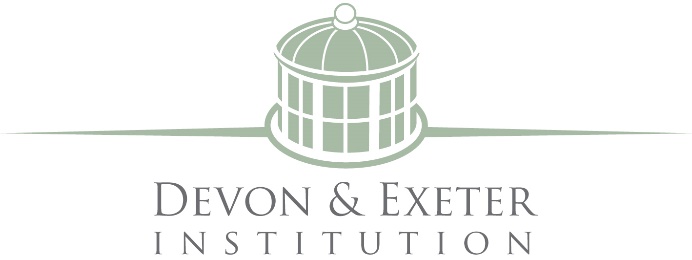 Gift Aid Claim FormIn order to add Gift Aid your donation you must tick the box: *You do not need to make a donation in order to complete this form.I want to Gift Aid my donation of £______________ and any donations I make in the future or have made in the past 4 years to the Devon and Exeter Institution.I am a UK taxpayer and understand that if I pay less Income Tax and/or Capital Gains Tax than the amount of Gift Aid claimed on all my donations in that tax year it is my responsibility to pay any difference. My Details Title ____________________ First name or initial(s) __________________________________ Surname ______________________________________________________________________ Full Home address ______________________________________________________________ _____________________________________________________________________________ _____________________________________________________________________________ Postcode __________________________ Date ___________________________________ Please notify the charity if you:  want to cancel this declaration  change your name or home address  no longer pay sufficient tax on your income and/or capital gains If you pay Income Tax at the higher or additional rate and want to receive the additional tax relief due to you, you must include all your Gift Aid donations on your Self-Assessment tax return or ask HM Revenue and Customs to adjust your tax code.Bank/Building Society Name:Branch Address:Account Name:Sort Code:Account Number: Payment Ref: LOTG AppealLOTG AppealLOTG AppealLOTG AppealLOTG AppealLOTG AppealLOTG AppealBank/Building Society Name:Cooperative BankBranch Address:Exeter High Street, EX4 3QBAccount Name:Devon and Exeter Institution 2Sort Code:08-92-99Account Number: 65872859NameSignatureDate